Chair, APT Conference Preparatory Group for WRC-23Provisional AgendaOpeningAdoption of the agendaSummary record of APG23-5Objectives of the meetingAllocation of documentsProgress Report from the Working PartiesConsideration of documents allocated to the PlenaryIntroduction of RA-23 and WRC-23 preparatory process by ITU and other international and regional organizationsMeeting of the Working PartiesDiscussion and adoption of the Preliminary APT Common Proposals on WRC-23 agenda itemsDiscussion and adoption of the Preliminary APT Common Proposals on RA-23 related issues, if anyDiscussion and adoption of the APT Positions on WRC-23 and RA-23 related issues, if anyConsideration of the output documentsPreliminary APT Common Proposals on WRC-23 agenda items Preliminary APT Common Proposals on RA-23 related issues, if anyAPT Positions on WRC-23 and RA-23 related issues, if any Other output documentsArrangement for the coordination during RA-23 and WRC-23Date and venue of APG27-1Any other mattersClosing 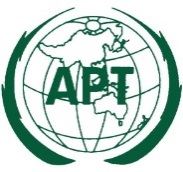 ASIA-PACIFIC TELECOMMUNITYThe 6th Meeting of the APT Conference Preparatory Group for WRC-23 (APG23-6)14 – 19 August 2023, Brisbane, Australia18 April 2023